The Competition is held under the FIA International Sporting Code (ISC) including Appendices and all competitors, drivers, organizers and officials, on behalf of themselves, their employees and agents, undertake to obey the Estonia Automobile Federation (EAL) National Sporting Code. The Competition shall be run in accordance with:The FIA North European Zone (NEZ) Baltic Rallycross Championship (BRX) sporting regulations 2022 and NEZ BRX technical regulations 2022 for competitors and drivers who participate in NEZ BRX.These Supplementary regulations.REGULATIONSIn case of disputes about things not covered by the Code, the BRX sporting regulations and their related documentation, they will be solved in accordance with the FIA documentation (Article 3.16. of the ISC) of the particular racing discipline.The final text of the BRX sporting regulations and the related documentation shall be the English version, which will be used should any dispute arise as to their interpretation.Headings in this document are for ease of reference only and do not form part of these Supplementary Regulations.RESPONSIBILITYAnyone who participates in the race do so under their responsibility and at their own risk. FIA, Estonian Automobile Federation (EAL), organizer and officials cannot without fault be liable for personal injury or property damage during the competition.CHAPTERSI	PROGRAMMEII	ORGANISATIONIII	GENERAL CONDITIONSIV	PROTESTS AND APPEALSV 	NOISE CHECKINGVI.	PARC FERMEVII	PODIUM, PRIZES AND CUPSVIII 	INSURANCEIX 	OTHER INFORMATIONI. PROGRAMMESaturday 21/05/2022 		[CATEGORIES FOR BRX AND SUPPORT RACE]18:30	Paddock opens19:00 - 21:00 	Administrative checking19:00 - 21:30	Scrutineering23:00	Paddock closeSunday 22/05/202206:00	Paddock opens07:00 - 08:00	Administrative checking (only if requested to the clerk of the course)07:00 - 08:00	Scrutineering (only if requested to the clerk of the course)08.00 - 8.30	Drivers’ briefing (mandatory)09:00 - 10:00	Free practice (one-time tree laps only and for BRX)10:10	1st Qualifying heat begins11:50	2nd Qualifying heat begins13:40	3rd Qualifying heat begins		15:00	Semi-finals and finals		18:00	PrizegivingA further event schedule with a detailed timetable and start orders will be determined by the Clerk of the course with the approval of the Stewards and will be published on the Official information notice board trough the app SPORTITY.II. ORGANISATIONOfficials:Chairman of the Steward			Mr Remigijus Bilievičius 	(LTU)NEZ Stewards				Mr Jukka Westerback	(FIN)ASN Steward					Will be published with bulletin (EST)Clerk of the course				Mr Erko Sibul		(EST)Secretary of the Competition		Ms Merike Kask		(EST)Chief scrutineer				Mr Henri Aigro		(EST)Chief timekeeper				Mr Asper Leppik		(EST)Safety officer				Mr TBA			(EST)Competitors’ liaison officer			Mr Raiko Kaasik		(EST)Press officer					Ms Kati Kask		(EST)Judges of fact				Will be published with bulletin (the start line, false starts and finish)		Will be published with bulletin The Drivers’ Liaison Officers will be recognisable by waistcoat with inscription 
“Competitors’ liaison officer". He may be reached at: Presence at administrative and checking scrutineering.Presence in the paddock.Presence in the starting area.Presence near Official notice board and the Parc Fermé after the Finals.Official notice boardThe Official notice board is app SPORTITY. Password: ESTBRX22Results will be posted after completed qualifying heat session on the official notice board.III. GENERAL CONDITIONSThis Competition will count for:FIA North European Zone Baltic Rallycross Championship 2022(NEZ Super 1600, NEZ Touring car, NEZ Super 2000, NEZ OPEN, NEZ 4WD)FIA North European Zone Baltic Rallycross Championship 2022 – support race.(Crosskart Xtreme, technical regulations according to NEZ Crosskart Championship technical regulations 2022)Description of the circuitName:    			LaitseRallyPArkAddress: 			Hingu, Harju county, EstoniaTelephone:  			+371 527 7978GPS Location: 		GPS: 24°21'29”; 59°10'41”Length:			1160metres (without joker lap)1220 metres (incl. joker lap)Width of Start:		18 metresMaximum width:		20 metresMinimum width:		8 metresComposition:		60% gravel and 40% tarmacDirection of the track: 	Anti-clockwiseSide of the pole position: 	LeftParticipants: BRX is open to drivers/competitors with the national license issued by FIA North European Zone members ASN or International licences appropriate for Off-road competitions. EU Professional Competitors or Drivers shall be entitled to take part and score points in Zone Competitions taking place in European Union or comparable countries on the same basis as national licence-holders of those countries.Support race is open to drivers/competitors with the national license issued by their ASN or International licences appropriate for Off-road competitions.Holders of a competitor’s license issued by the Estonian Autosport Union are prohibited from registering Russian and Belarussian athletes to autosport competitions.All drivers with a national license from NEZ countries are responsible to have insurance in the license or separate, they must have a valid license issued by their ASN country.

Registration / entries:Registration must be provided no later than Wednesday, May 18nd, 2022, 23:59. Register online at balticrx.com, if any questions: email kati@rallikross.eeRegistration /entry fee:Entry fee 200 Euro for NEZ BRX (all BRX categories);Entry fee 200 EUR for BRX Support race (Xtreme);Late registration fee (later than Wednesday, May 18nd 23:59) + extra 50 Euro 
Entry fees can be paid by bank transfer to the event organizer Rallikrossi Arenduse OÜ, EE291010220283384229. SWIFT: EEUHEE2XThe payment must be made before the BRX event where the driver plans to first compete. Entry Fee can be paid in CASH at race secretariat.As the entry is made the Driver and the confirmation of the acceptance from the organiser is considered as a contract, the Driver, not coming to the Competition, must apologise giving the reason as soon as possible. Notify must be sent by email to kati@rallikross.eeEntry fees may be refunded only:to candidates who are not accepted.in the case of the Competition not taking place.if the Competitor withdraws his entry no later than the Monday before the Competition. If the withdrawal is announced to the organiser between that Monday and the opening of the administrative checking, 50% only of the entry fee will be refunded.Running of the event:Free Practice		3 laps (one-time)Qualifying heats		4 lapsSemi-finals and finals		6 lapsCOVID-19:Every competitor and visitor must be responsible, not attend the event if you have signs of a respiratory infection (fever, cough, shortness of breath) or if you have certain self-isolation, home quarantine or strict isolation. Restrictions on the spread of Covid-19 virus established by Estonian government must be observed during the eventIV.  PROTESTS AND APPEALSThe protest fee is 600 EUR The appeal fee set by the ASN is 3000 EURAll protests will be lodged in accordance with the Code. All protests must be made in writing and handed to the Clerk of the Course or his assistant, or in their absence any of the Stewards of the Competition, together with the required protest fee.V. NOISE CHECKING For all cars, a limit of 100 dB is imposed.VI. PARC FERMEOnly those cars having taken part in the Finals (not in the Semi-Finals) must be brought by the Drivers to the Parc Fermé immediately after the finish, except for cars not having completed the race for reasons other than problems with the engine. The cars shall remain in Parc Fermé for at least 30 minutes after the publication of the provisional results and until released by decision of the steward. In this area, it is forbidden to make any repair to the car or to carry out refuelling. Those Drivers who participate have been shown a black flag must return to the paddock and not the Parc Fermé.VII. PODIUM, PRIZES AND CUPSAccording to NEZ BRX regulations for 2022.The podium ceremony on the circuit will be held immediately after the final results are published on the Official notice board. The Top 3 finishers must be present, wearing their Competition overalls. Failure to attend this ceremony and/or the wearing of inappropriate clothing will be penalised by a fine inflicted by the stewards.Per Competition, at least a cup will be awarded to the Top 3 Drivers, their country flag will be displayed and the winner’s national anthem will be played (the nationality of the Driver being that of the ASN which delivered his Licence - Article 9.4.1 of the ISC).VIII. INSURANCEEAL has taken out liability insurance with PZU for the organization of competitions Insurance Policy No 4234391811. This is voluntary liability insurance and liability insurance of the event organizer for motorsport competitions registered in the Estonian Motorsport Association. The sum insured is 500 000 euros for each case. The deductible is 1000 euros for each insured event.IX. OTHER INFORMATIONElectricity in the paddock is not available. Competitors must have in the paddock personal a generator.Miscellaneous: Each participant may bring 4 mechanics/helpers – free of charge. Others pay full entrance. Bicycles and electric mopeds are allowed with max speed 10 km/hAny other motorized vehicles in the race territory/paddock area is forbidden.Max area of the paddock per participant  10 m x 8 m)At arrival, please wait for the chief paddock to refer parking space in paddock.Protection of the environment:In accordance with the NEZ Baltic Rallycross Championship 2022 regulations. Waste is to be left by the trash cans in the paddock. Everything brought to the race must be taken home again. Liquid collector and tarpaulin must be under the participant’s vehicles while in the paddock. Each driver is requested to ensure that a plastic sheet (minimum dimensions 4 metres by 5) is spread on the ground in the place reserved for his team where work is to be done on his car, in order to prevent any pollution in case of an accidental leak, etc.Each team should have at least one 6kg fire extinguisher at their paddock place.WELCOME TO LAITSERALLYPARK, ESTONIA!MORE INFO:RACE GUIDE – WILL BE PUBLISHED ON THE WEBSITE WWW.BALTICRX.COM AND WWW.ESTRX.EU CONFORMED 28/04/2022of the Estonian Autosport UnionKULDAR SIKKASN reg. nr: 47/RK issued 28.04CONFORMED 28/04/2022of the Estonian Autosport UnionKULDAR SIKKASN reg. nr: 47/RK issued 28.04APPROVED 28/04/2022Head of Estonian Rallycross CommitteeMATI KASK_____________________________APPROVED 28/04/2022Head of Estonian Rallycross CommitteeMATI KASK_____________________________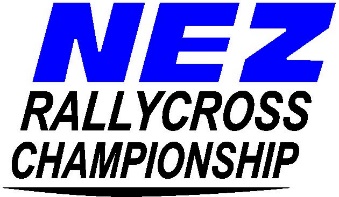 SUPPLEMENTARY REGULATIONS SUPPLEMENTARY REGULATIONS 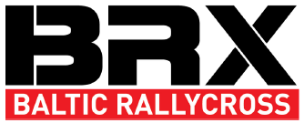 FOR COMPETITIONS OF 2022FIA NORTH EUROPEAN ZONE BALTIC RALLYCROSS CHAMPIONSHIP – ROUND 122 MAY 2022, LAITSERALLYPARK, ESTONIANational Sporting Authority (ASN): Estonian Autosport UnionAddress: Mustamäe tee 4, 10621 TallinnPhone:+372 6398666e-post: infoautosport.eeOrganiser:Rallikrossi Arenduse OÜAddress: Kalana, Põltsamaa, EstoniaPhone:+372 527 7978Email: kaskmati@gmail.comOrganising Committee Composition:Mr Mati Kask (Chairman of the committee)Phone:+372 527 7978Email: kaskmati@gmail.com